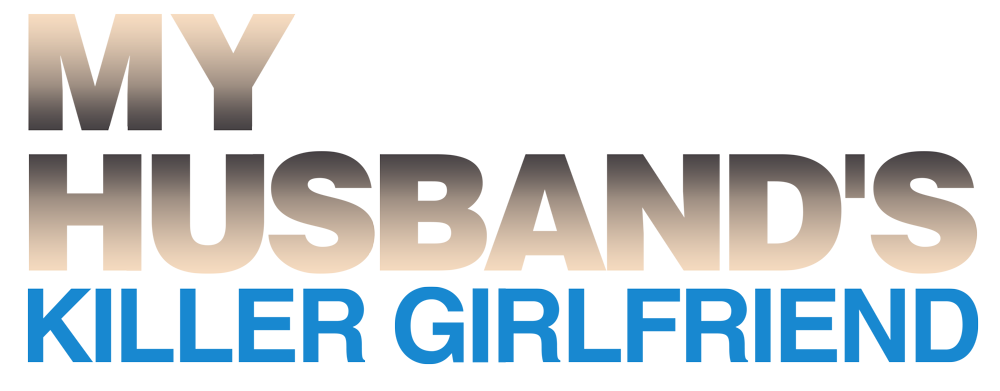 Johnson Production GroupPress KitOne-LinerWhen a mother discovers that the nanny who framed her for child neglect is her ex-husband’s new girlfriend, she goes on the run to prove her innocence and expose the real culprit.SynopsisSingle mother Leah Watts won custody of her 3-year-old daughter, Emma, after her contentious divorce from Adam. Juggling motherhood and a career as an adjuster for an insurance company isn’t easy, but she’s managing. On the eve of a weeklong trip to assess an out-of-town claim, she interviews prospective nannies. One stands out from the rest: Valerie Dobbs, a dowdy, bespectacled brunette. Impressed by her references and by how quickly Valerie seems to bond with Emma, Leah hires her on the spot. She takes a photograph of everyone to celebrate the occasion, but Valerie asks her to delete it: she doesn’t like her picture taken.Valerie and Emma see Leah off at the airport, but once at her destination, Leah has trouble getting in touch with them. Valerie doesn’t show up for their nightly Skype chats and calls to her cell result in an ominous “not in service” message. Worried that something has happened, Leah ends her trip early and flies back home to find the police searching her house. She learns that a neighbor, responding to screaming, discovered Emma abandoned and called 911.Leah rushes to the hospital to see her daughter, and finds her ex-husband Adam at her bedside. Emma is in serious but stable condition, suffering from malnutrition and dehydration. Adam and Leah get into a heated argument about what happened, with Leah insisting she did nothing wrong and Adam accusing her of neglect. Then the police show up, and Leah is arrested.Leah insists that Valerie is responsible for what happened to Emma, but Detective Santos informs her that they can find no record of the woman she describes. Leah realizes that “Valerie” stole someone else’s identity and references in order to get the job, and because Leah was paying her under the table in cash, she has no way to prove that the woman was ever in her employ. To make matters worse, Santos informs her that some rare coins– valuable heirlooms Adam won in the divorce settlement - were found in Leah’s house, so in addition to criminal mistreatment of a child, she is being charged with breaking and entering and theft. The police think she concocted the story about an evil nanny to try to deflect suspicion from herself, and Child Protective Services will take custody of her daughter until her case can go to trial. If Leah is convicted, Emma could be returned to her father’s care or become a ward of the state.Leah is released on bail and confronts the neighbor who called the police, insisting she must have seen Valerie hanging around her house.  When the neighbor denies knowing anything about it, Leahgoes looking for Adam. She finds him having lunch with his coworkers at a fancy restaurant. With a shock, Leah realizes his date is Valerie, now almost unrecognizable as a blonde knockout. Leah makes a scene, accusing Adam of being behind everything as part of an attempt to win back custody of Emma. Adam vehemently denies it and insists that the woman Leah knows as Valerie is actually Cathy, his new girlfriend. The police arrive and Leah, knowing she will be arrested again, assaults a cop in order to get away. Now on the run from the law, Leah tailsAdam and his new girlfriend back to Adam’s house where he and Cathy discuss the events of the day. Adam is troubled by his ex-wife’s accusations, but Cathy is smooth and has an excuse for everything. To deflect any lingering suspicions, she seduces him and they make love.While they are busy in the bedroom, Leah breaks into the house and ransacks Cathy’s purse for her personal information. She takes a photo of Cathy’s driver’s license and SSN card. When Adam hears a noise and goes to investigate, Leah avoids discovery by the skin of her teeth. Leah goes to see a computer hacker named Kevin whose bogus insurance claims she’s been investigating. She gives him the info she has on Cathy, and asks him to find out all he can about her past. Kevin doesn’t want to get involved, but she warns him that if he doesn’t help her, she’ll blow the whistle on his insurance scam and send him to jail. Kevin reluctantly agrees.Adam and Cathy visit with the recovering Emma in hospital, unaware that Leah has disguised herself in order to get into the building. When Cathy tells the little girl that she will be her new mother, Emma becomes upset. After Cathy and Adam leave, Leah tries to get into her daughter’s room, but is spotted and chased by security. Just as she’s about to escape, she runs into the arriving Detective Santos, and is forced to take the police officer hostage in order to get away.On the road in Santos’ car, Leah tries to persuade the detective that she’s telling the truth, but Santos isn’t buying it. At an intersection, Santos manages to get the drop on Leah and disarm her, and Leah has to bail out of the car. She loses the detective after a chase through a park.The next morning, Santos questions Adam and Cathy about Leah’s accusations. Once again, Cathy has an alibi for everything, and Santos is satisfied, but some of the things Cathy says about her past don’t jibe with what she’s previously told Adam. After the detective leaves, Adam challenges Cathy about the discrepancy, but she shrugs it off as a miscommunication.Meanwhile, Kevin has discovered clues that suggest Cathy’s identity is an elaborate fake, and Leah insists he dig deeper to find out who she really is. Meanwhile, Adam has started to have doubts about his new girlfriend, and when Cathy broaches the idea of marriage, he takes a step back. Offended by his reticence and sensing that her control over him might be slipping, Cathy storms out. Kevin’s hacking uncovers Cathy’s real identity: she is Ruth Blalock, an Alabama native who was convicted of negligence in the suspicious death of her child. She received psychiatric treatment, but her medical records are sealed. Leah contacts the psychiatrist who treated her, Dr. Tucker, and when she explains the situation, he confirms that Ruth/Cathy/Valerie are one and the same. He initially thought Ruth had borderline personality disorder, but eventually concluded that she was a psychopath with narcissistic tendencies. Immediately after he submitted his report, Ruth disappeared. In his opinion, anyone who comes in contact with her is in danger, particularly children.Adam finally admits to himself that he is starting to have suspicions about Cathy, and when Leah shows up on his doorstep and tells him everything she’s learned, he’s convinced. Realizing thatEmma is what Ruth has been after all along, the estranged couple join forces in a mad rush to the hospital.But Ruth has gotten there ahead of them, and manages to kidnap Emma. As she’s leaving the hospital with the girl, Leah and Adam arrive and confront her.Sensing she’s cornered, Ruth abandons Emma and flees. Determined not to let this happen to anyone else, Leah pursues her, leading to a violent confrontation. Santos comes upon the two women fighting and orders them both to surrender. When a crazed Ruth refuses to give up, the police officer is forced to shoot her.Weeks later, Adam arrives at a park where Leah is playing with her daughter.The girls are happy to see him. We learn that thanks to Dr. Tucker ’s testimony, the charges against Leah have been dropped. Leah suggests they have dinner together as a family, and Adam accepts, implying that a full reconciliation between them might not be far away.ProducersExecutive ProducerTIMOTHY O. JOHNSONCo-Executive ProducerJOSEPH WILKAProduced byNAVID SOOFISupervising ProducerOLIVER DE CAIGNYKey CastKey Cast BiographiesCINDY BUSBYCindy Busby has been making waves in the television and movie industry for almost 2 decades.  Growing up in Montreal, Canada, Busby always dreamed of becoming an actress. To pursue these dreams, Busby attended the Professional Theater Program at Dawson College, a rigorous three-year training, allowing Busby to demonstrate her professionalism, hard work, and devotion to her craft.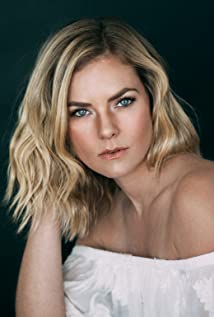 After graduation, Busby hit the ground running and landed a leading role as Ashley Stanton in over 50 episodes of the hit series HEARTLAND. The series took off quickly becoming one of the most popular Canadian shows ever, as well as syndicated in 81 countries around the world and is a Netflix top pick. Busby continued having success booking roles as the antagonist in the film PICTURE THIS alongside Ashley Tisdale, and booking guest starring roles on the smash hit series THE VAMPIRE DIARIES, SUPERNATURAL, LA COMPLEX, RUSH, PROOF, THE TOMORROW PEOPLE, and THE SECRET CIRCLE.  In 2010 and 2011, Busby appeared on the big screen in DIARY OF A WIMPY KID from 20th Century Fox, followed by the Fox 2000 film THE BIG YEAR, playing opposite Hollywood heavy hitter Steve Martin. Cindy’s work ethic and reputation has earned her over a dozen lead roles in the last few years, making her a household name and fan favorite among the Hallmark Channel community. Starring in UNLEASHING MR DARCY and MARRYING MR DARCY, viewed by over 3 million viewers individually and breaking the network’s social media record. In 2017, Busby traveled to Romania when she booked the lead in ROYAL HEARTS, directed by James Brolin and most recently Busby starred in the audience acclaimed A GODWINK CHRISTMAS: MEANT FOR LOVE along side Kathie Lee Gifford. Cindy also showed off her comedic chops as the leading lady in the series DATE MY DAD.Time and time again, Cindy has won over audiences as a chameleon performer with her quick wit, comedic timing, and dramatic ability. With several movies slated to release in 2020, it’s safe to say that Cindy Busby is here to stay.LANE EDWARDSEdwards was born in Calgary, Alberta, Canada, as the youngest of three children. He became an actor, finding some little fame in television series such asSmallville (2006), Supernatural (2006)where he portrayed the demon-allied Head Angel in season 11, The Best Years (2007) and Psych (2007).The Shack (2017), Riverdale (2017) and Falling Skies (2011).He also portrayed the father of Sam Winchester's childhood classmate, Stephanie, in "Dark Side of the Moon".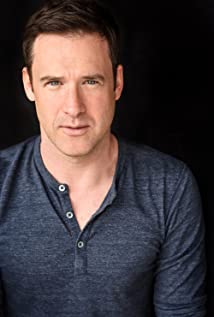 In August 2012, he began filming a 13-part Citytv comedy series called Package Deal, co-starring with Harland Williams.In June 2014 Randal travelled to Thailand, where he befriended two talented young medical students. The meeting proved to be fruitful, as the two proceeded to popularise “Package Deal” in the UK.CHELSEY REISTChelsey Reist is a Canadian actress best known as "Harper McIntyre" on the CW post-apocalyptic drama The 100 (2014). She was born on January 4th, 1987 and raised in Edmonton, Alberta. Chelsey graduated from Capilano University with a degree in acting for screen and stage. She made her screen debut in 2009 in a film short. It wasn't until 2012 when she began to pick up momentum and stronger projects with her role in the horror film No Tell Motel (2013). She was also in the WWE direct-to-video action feature 12 Rounds 2: Reloaded (2013) starring WWE superstar Randy Orton. Her film credits also include Embrace of the Vampire (2013) and Dark Harvest (2016). However, Chelsey's fame draws from her television presence with work on The Tomorrow People (2013), during its first season, Psych (2006), A Badge of Betrayal (2014), Aftermath (2016) and several others. It was in 2014, during the opening season of the CW drama The 100 (2014) that marked the true rise in fame for young Chelsey as Harper McIntyre. In between seasons, Chelsey continues to work in projects ranging from film shorts to television movies.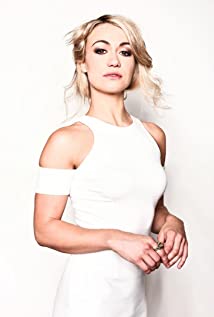 LUCIA WALTERSLucia Walters is an actress, known for Life Unexpected (2010), Mission to Mars (2000) and Stargate Atlantis (2004). Most recently she’s been seen in a wide range of TV movies. She has been married to Colin Lawrence since September 18, 1999. They have one child.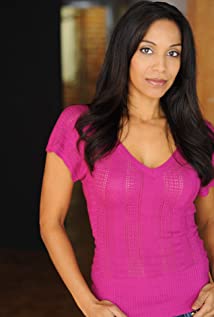 HAMZA FOUADHamzaFouad, was born in Djibouti, Africa, raised in Toronto, Ontario, and now calls Vancouver, BC home. The only boy of four children, he grew up surrounded by sisters. Hamza spent five years of his life working as a motivational speaker for the non profit, Free the Children, and facilitated school building trips around the world. A Leo award winning actor, and spoken word artist, his acting ambition started on a high school stage and quickly blossomed. In his first role, he worked alongside Zoe Saldana in Blood Ties. Since then, he's worked on hit shows like ABC's Designated Survivor, CBC's Star Trek: Discovery, SyFy's The Expanse and CW's Supergirl. With a recent recurring role on Marvel's Helstrom and a part in Jordan Peels The Twilight Zone, Hamza is just getting started.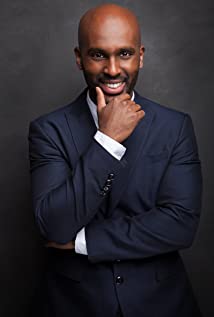 Production CreditsFull CastCasting byJUDY LEEProduction DesignerHEATHER COUTTSDirector of PhotographyMIKE KAMEdited byJASON NIELSENMusic byKEVIN BLUMENFELDSupervising ProducerOLIVER DE CAIGNYCo-Executive ProducerJOSEPH WILKAExecutive ProducerTIMOTHY O. JOHNSONProduced byNAVID SOOFIWritten byPAUL A. BIRKETTDirected byTROY SCOTTFull CrewProducer BiographiesTIM JOHNSON – Executive ProducerTim Johnson is among the most active and reliable producers in the business thanks to top rate productions and global distribution appeal. Johnson is also responsible for producing the international hit series, DR. QUINN, MEDICINE WOMAN for CBS for over 5 seasons. During his 100-episode tenure, he also developed and produced the original docu-drama COLD CASE for CBS network, which was the very first program to integrate television with the Internet.Johnson has produced over 150 movies, 15 globally released series for every major US network - including ABC, Disney, CBS, NBC, Netfly, FOX and Sony.JOHNSON PRODUCTION GROUP The Johnson Production Group contracts globally to produce television content for international networks, studios and distributors. Based in Los Angeles and Vancouver, British Columbia, the company manages production, facilitates development and financing, procures distribution and guarantees quality and timely execution of its programs. While costs have gone up, so has the demand for quality. No longer is good enough, good enough. Johnson Production Group serves that segment when a show needs to be "A" quality, but produced efficiently enough to meet a locked budget. JPG specializes in value, protection of creative elements, and delivery of a quality finished product.JOSEPH WILKA– Co-Executive Producer
Joseph Wilka is the Head of Production for Johnson Production Group. Los Angeles-based, Joseph had already produced and directed several feature films before serving as the senior marketing executive for Gravitas Ventures. While at Gravitas, Wilka helped pioneer new distribution models for independent films including day-and-date theatrical releases. It was also at Gravitas where Joseph first worked with Johnson Production Group to facilitate the release of their films to the worldwide Video On Demand audience. After serving as the Director of Distribution and Production for Viva Pictures, where he produced English-language versions of foreign animated titles for DirecTV, Wilka officially joined Johnson Production Group. As Head of Production, he oversees the development, production, and distribution of films from multiple production units for release on broadcast and streaming platforms.NAVID SOOFI– Producer
Navid is the primary producer for Novus OrdoSeclorum. Navid’s passion for filmmaking along with his business and engineering background plays an important role in creating a successful and transparent business model. Navid has been in the entertainment industry for more than 13 years and has produced over 50 feature films, TV shows and commercials that have been featured on national television, international theatres, and new media platforms. His credits include Over the Moon in Love, The Mistletoe Secret, Random Acts of Christmas, Love Unleashed, Identity Theft of a Cheerleader, and A Mother on the Edge.OLIVER DE CAIGNY–Supervising ProducerOliver De Caigny is a Canadian producer originally from Belgium, his background in financing, production, and post production makes him a well-rounded producer for any type of production. His experience in financing and production agreements (film and TV series and movies-of-the week), distribution agreements (both domestic and foreign) as well as international co-productions, Canadian tax credit, Telefilm Canada and Canada Media Fund incentives provides him with a well-rounded background in development, production and distribution for motion pictures, television series and productions.Billing BlockJohnson Production Group Presents “MY HUSBAND'S KILLER GIRLFRIEND”
starring CINDY BUSBY  LANE EDWARDS  CHELSEY REIST  LUCIA WALTER  SHAMZA FOUAD  Casting by JUDY LEE  Production Designer  HEATHER COUTTS  Director of Photography  MIKE KAM Edited by  JASON NIELSEN  Music by KEVIN BLUMENFELD Supervising Producer  OLIVER DE CAIGNY Co-Executive Producer  JOSEPH WILKA Executive Producer  TIMOTHY O. JOHNSON Produced by NAVID SOOFI  Written by PAUL A. BIRKETT  Directed by Troy SCOTT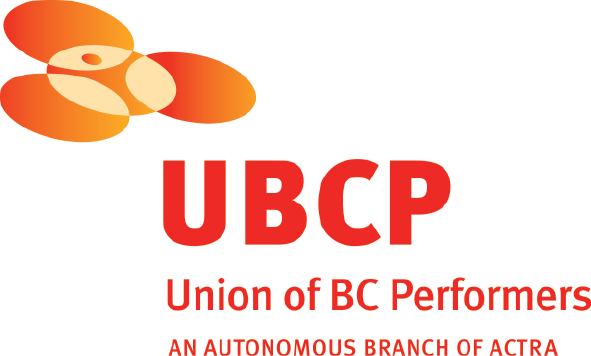 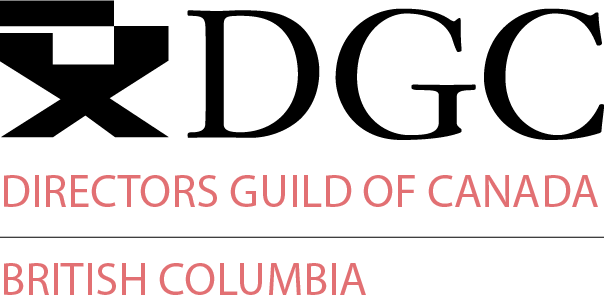 With the participation of the Province of British Columbia 
Film Incentive BCThe Canadian Film or Video Production Tax Credit
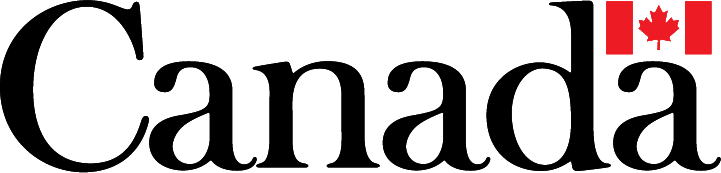 © MMXXI Accused Productions Inc. All Rights Reserved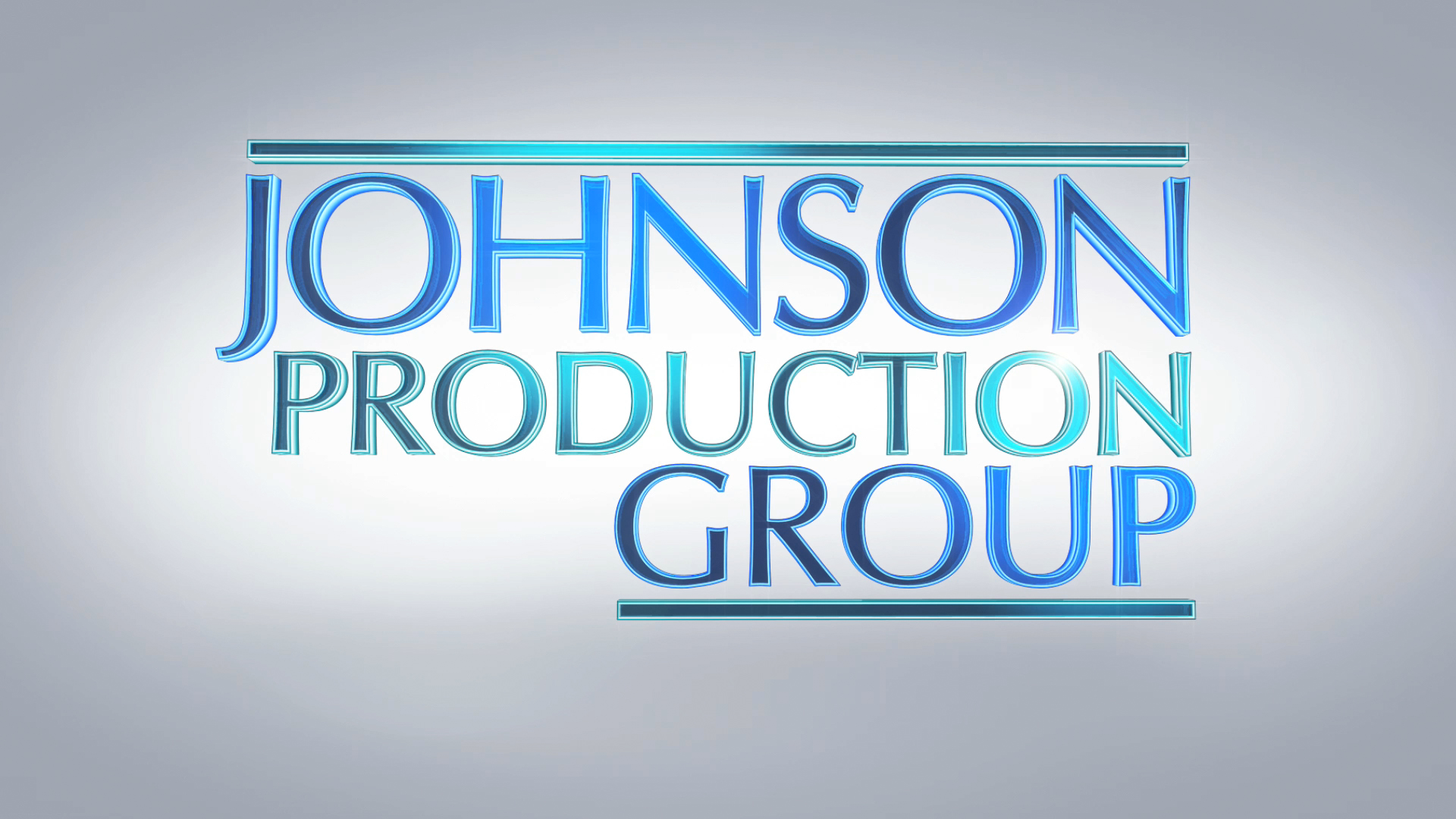 Meta DataLONG (max 3000 characters) synopsisSingle mother Leah Watts won custody of her 3-year-old daughter Emma after her contentious divorce from Adam. Juggling motherhood and a career as an adjuster for an insurance company isn’t easy, but she’s managing. On the eve of a weeklong trip to assess an out-of-town claim, she interviews prospective nannies. One stands out from the rest: Valerie Dobbs. Impressed by her references and by how quickly Valerie seems to bond with Emma, Leah hires her on the spot. Valerie and Emma see Leah off at the airport, but once at her destination, Leah has trouble getting in touch with them. Valerie doesn’t show up for their nightly Skype chats and calls to her cell result in an ominous “not in service” message. Worried that something has happened, Leah ends her trip early and flies back home to find the police searching her house. She learns that a neighbor, responding to screaming, discovered Emma abandoned and called 911.Leah rushes to the hospital to see her daughter, and finds her ex-husband Adam at her bedside. Emma is in serious but stable condition, suffering from malnutrition and dehydration. Adam and Leah get into a heated argument about what happened, and Adam accuses her of neglect. Then the police show up, and Leah is arrested.Charged with criminal mistreatment of a child, Leah is shocked to learn that Valerie was using someone else’s identity, and that she has no way to prove the nanny in whose care she left Emma really exists.  Released on bail, Leah discovers that the woman she knew as Valerie is actually her ex-husband’s new girlfriend, Cathy. After a confrontation with the couple leads to violence, Leah finds herself on the run from the police.  Leah quickly realizes that the only way she will secure her own freedom and get her daughter back is to find out who this woman really is and prove her own innocence to the police and to Adam. She begins following the pair, and enlists the aid of a computer hacker named Kevin to dig into Cathy’s mysterious past. As Leah finds out more and more about the horrifying truth behind Valerie/Cathy’s identity and her psychiatric diagnosis, a cat and mouse game ensues with a little girl’s life in the balance.Will Leah be able to protect her daughter and make sure that the right person ends up in custody? (2283)MEDIUM (max 500) synopsisA mother discovers that the nanny who framed her for abandoning her 3-year-old daughter is her ex-husband’s new girlfriend, but no one believes her version of events.Forced to go on the run to prove her innocence and protect her child, she learns that the woman is an escaped mental patient,and must convince her estranged husband that he is dating a psychopath before it’s too late. (384)SHORT (max 100 characters) synopsisA mother discovers that the nanny who framed her for child neglect is her ex’s new girlfriend. (94)5 KEY WORDSNanny, divorce, neglect, girlfriend, psychopathCHARACTERLeahAdamValerie DobbsDetective SantosKevinACTORCINDY BUSBYLANE EDWARDSCHELSEY REISTLUCIA WALTERSHAMZA FOUADActorsCINDY BUSBYLANE EDWARDSCHELSEY RESITLUCIA WALTERSLEIA BAJICWENDY ABBOTTSUSIE LEEHAMZA FOUADREESE ALEXANDERPAUL TREMBLAYNAIAH CUMMINSSHIRAINE HASSCHRIS ROBSONJ. DOUGLAS STEWARTAVERY CRANECOLIN NADONRoleLeahAdamValerie DobbsDetective SantosEmmaMrs. TalbotFemale DoctorKevinStunt Police OfficerMale DetectiveBored OfficerLeah’s LawyerSenior PartnerDr. Harlan TuckerReceptionistCourierTHOMAS STANFORDTHOMAS STANFORDAssociate ProducerAssociate ProducerDARREN ROBSONDARREN ROBSONProduction Manager Production Manager BORIS IVANOVBORIS IVANOVFirst Assistant DirectorFirst Assistant DirectorTIAGO CAVALCANTI D’OLIVEIRATIAGO CAVALCANTI D’OLIVEIRASecond Assistant DirectorSecond Assistant DirectorRusty rossRusty rossSet DecoratorSet DecoratorSONIA MAHBOBSONIA MAHBOBSet Decorator AssistantSet Decorator AssistantTracey TIFFANY LAUTracey TIFFANY LAUOn Set DresserOn Set DresserJoely oSIKAJoely oSIKADressersDressersJORDAN HARBOTTLEJORDAN HARBOTTLEMEGAN MELVILLEMEGAN MELVILLERYAN TOUCHETRYAN TOUCHETKSENIIA LIEONTIEVAKSENIIA LIEONTIEVAProps MasterProps MasterLETICIA LOUREIRO BRANDAOLETICIA LOUREIRO BRANDAOPropsPropsKATIE HILLIERKATIE HILLIERGraphic DesignerGraphic DesignerHANNAH OSBORNEHANNAH OSBORNEMake-Up ArtistMake-Up ArtistANGELA OHANAANGELA OHANAHair StylistHair StylistIVETA DUONGIVETA DUONGMake-Up SwingMake-Up SwingJADEN DEVINEJADEN DEVINECostume DesignerCostume DesignerJODY SCHILBEJODY SCHILBEAssistant Costume DesignersAssistant Costume DesignersSOPHIA NIEWERTHSOPHIA NIEWERTHMATTHEW PASSARELLIMATTHEW PASSARELLISet SupervisorSet SupervisorSYBILLE RICHARDSSYBILLE RICHARDSTruck CostumerTruck CostumerCHRISTIAN LAICHRISTIAN LAICamera OperatorCamera OperatorTITOUAN FOURNIERTITOUAN FOURNIERFirst Assistants CameraFirst Assistants CameraBAURZHAN DOSMAGAMBETOVBAURZHAN DOSMAGAMBETOVTYLER OLCHOWY TYLER OLCHOWY Second Assistants CameraSecond Assistants CameraCHARLES HADRIANCHARLES HADRIANPIERRE CRUZGafferGafferCORY TYMOSCHUKBest BoyElectricBest BoyElectricTREVOR HateltTREVOR HateltGenerator OperatorGenerator OperatorSEPEHR MAHBOBSEPEHR MAHBOBElectricElectricMITCHELL ROWLANDKey GripKey GripERIK MORTENSENBest BoyGripBest BoyGripANDRIJ LYSKOVDolly GripDolly GripJESSE JADE EVANSJESSE JADE EVANSGripGripPeter GibsonPeter GibsonTransport CoordinatorTransport CoordinatorCOSTAS PAPADOPOULOSCOSTAS PAPADOPOULOSTransport CaptainTransport CaptainLARRY CARTERLARRY CARTERDriversDriversJEFF J. CHARLTONJEFF J. CHARLTONbarry huntbarry huntSecurity CoordinatorSecurity CoordinatorHARPEET KAULDHARHARPEET KAULDHARSecuritySecurityJEREMY HUNTJEREMY HUNTLINDA LARSONLINDA LARSONJUJHAR SINGH MANNJUJHAR SINGH MANNGARRETT VANDUSENGARRETT VANDUSENLocation ManagerLocation ManagerJENNA M. CHALMERJENNA M. CHALMERAssistant Location ManagerAssistant Location ManagerROBIN LAWRENCEROBIN LAWRENCEKey Location AssistantsKey Location AssistantsERIC DOUBLEDAYERIC DOUBLEDAYJAMIE THIRSKJAMIE THIRSKMICHAEL O’BRIENMICHAEL O’BRIENLocation AssistantsLocation AssistantsALIZA NEALEALIZA NEALEemilia sainz soleremilia sainz solerProduction Sound MixerProduction Sound Mixerelsy dagdug chameliselsy dagdug chamelisBoom OperatorBoom OperatorBria WilkBria WilkScript SupervisorScript Supervisorparalee cookparalee cookProduction AccountantProduction AccountantTHOMAS STANFORDTHOMAS STANFORDBusiness AffairsBusiness AffairsJEFF DESMARAISJEFF DESMARAISProduction CoordinatorProduction CoordinatorTRENYN BARISOFFTRENYN BARISOFFCraft Service/First AidCraft Service/First AidHAYLEY GALLAGHERHAYLEY GALLAGHERKRISTIN FERGUSONKRISTIN FERGUSONdara ferrierdara ferrierCraft Service/First Aid AssistantsCraft Service/First Aid Assistantsmatthew barisoffmatthew barisoffkayla brownkayla brownCOVID SpecialistsCOVID Specialistsjennifer robertsjennifer robertsTASTEBUDS MOBILE CATERINGTASTEBUDS MOBILE CATERINGCateringCateringBILL SCHILDPATTBILL SCHILDPATTChefsChefsSHARON TOUCHETSHARON TOUCHETMAIA MICHAELSMAIA MICHAELSCasting AssistantCasting AssistantLA HiltsLA HiltsExtras CastingExtras Castingneela toddneela toddStand-InStand-InCoastal ClearanceSCoastal ClearanceSScript ClearancesScript ClearancesChandler Fogden Aldous Law CorporationChandler Fogden Aldous Law CorporationLegal ServicesLegal ServicesFront Row Insurance BrokersFront Row Insurance BrokersInsurance Insurance Leah MyersLeah MyersPost Production SupervisorPost Production Supervisortim spencetim spencePost Production CoordinatorPost Production CoordinatorRon PenchalaiyaRon PenchalaiyaAssistant EditorAssistant Editorrayne muirrayne muirSecond Assistant EditorSecond Assistant EditorRICHARD MINTAKRICHARD MINTAKVisual EffectsVisual EffectsSeÁN traversSeÁN traversColouristColouristMAVERICK POST GROUPMAVERICK POST GROUPSound Facilities Provided bySound Facilities Provided byGregor PhillipsGregor PhillipsSupervising Sound EditorSupervising Sound EditorABBY AUSTRIAABBY AUSTRIADialogue EditorDialogue EditorRYAN THOMPSONRYAN THOMPSONSFX EditorSFX EditorALEX MACIAALEX MACIAFoley ArtistsFoley ArtistsDEVON QUELCHDEVON QUELCHJEFF GROUTJEFF GROUTADR RecordistADR RecordistGregor PhillipsGregor PhillipsRe-Recording MixerRe-Recording Mixer